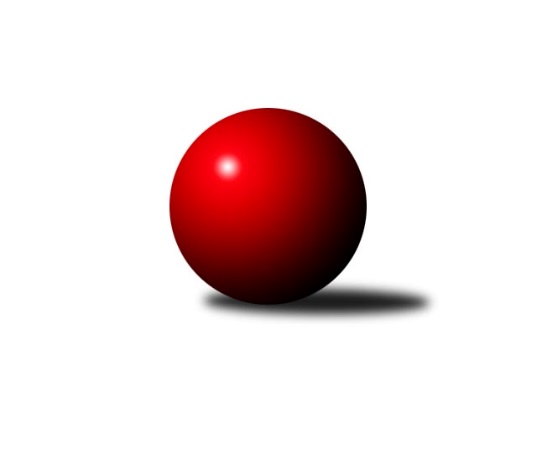 Č.12Ročník 2021/2022	3.3.2022Nejlepšího výkonu v tomto kole: 1629 dosáhlo družstvo: TJ Zubří ˝B˝Meziokresní přebor - Nový Jičín, Přerov, Vsetín 2021/2022Výsledky 12. kolaSouhrnný přehled výsledků:TJ Zubří ˝B˝	- TJ Kelč˝B˝	5:1	1629:1510	6.5:1.5	28.2.TJ Nový Jičín F	- TJ Spartak Bílovec˝B˝	4.5:1.5	1588:1489	5.5:2.5	2.3.TJ Nový Jičín˝B˝	- KK Hranice 	6:0	       kontumačně		3.3.TJ Odry C	- KK Lipník nad Bečvou˝C˝	5:1	1535:1382	6.0:2.0	3.3.Tabulka družstev:	1.	KK Lipník nad Bečvou˝C˝	12	8	1	3	50.0 : 22.0 	54.5 : 41.5 	 1513	17	2.	TJ Odry C	12	8	1	3	45.0 : 27.0 	61.0 : 35.0 	 1501	17	3.	TJ Zubří ˝B˝	12	7	2	3	48.0 : 24.0 	63.0 : 33.0 	 1566	16	4.	TJ Nový Jičín F	12	6	1	5	38.5 : 33.5 	52.5 : 43.5 	 1492	13	5.	TJ Spartak Bílovec˝B˝	12	6	0	6	40.5 : 31.5 	54.5 : 41.5 	 1514	12	6.	TJ Kelč˝B˝	12	5	1	6	35.0 : 37.0 	48.5 : 47.5 	 1474	11	7.	TJ Nový Jičín˝B˝	12	5	0	7	31.0 : 41.0 	50.0 : 46.0 	 1465	10	8.	KK Hranice	12	0	0	12	0.0 : 72.0 	0.0 : 96.0 	 0	0Podrobné výsledky kola:	 TJ Zubří ˝B˝	1629	5:1	1510	TJ Kelč˝B˝	Martin Adam	 	 223 	 206 		429 	 1:1 	 430 	 	222 	 208		Jiří Janošek	Petr Pavlíček	 	 196 	 195 		391 	 2:0 	 342 	 	162 	 180		Stanislav Pitrun	Vladimír Adámek	 	 193 	 188 		381 	 1.5:0.5 	 372 	 	184 	 188		Antonín Pitrun	Marek Diviš	 	 210 	 218 		428 	 2:0 	 366 	 	192 	 174		Radomír Kolečekrozhodčí:  Vedoucí družstevNejlepší výkon utkání: 430 - Jiří Janošek	 TJ Nový Jičín F	1588	4.5:1.5	1489	TJ Spartak Bílovec˝B˝	Pavel Hedvíček	 	 167 	 208 		375 	 1.5:0.5 	 332 	 	167 	 165		Milan Zezulka	Zdeněk Bordovský	 	 196 	 188 		384 	 1:1 	 384 	 	195 	 189		Jaroslav Černý	Miroslav Makový	 	 196 	 210 		406 	 2:0 	 346 	 	181 	 165		Milan Binar	Milan Kučera	 	 206 	 217 		423 	 1:1 	 427 	 	222 	 205		Vladimír Štacharozhodčí: 22357Nejlepší výkon utkání: 427 - Vladimír Štacha	 TJ Nový Jičín˝B˝		6:0		KK Hranice rozhodčí:  Vedoucí družstevKONTUMACE	 TJ Odry C	1535	5:1	1382	KK Lipník nad Bečvou˝C˝	Rudolf Chuděj	 	 163 	 189 		352 	 1:1 	 354 	 	166 	 188		Kamila Macíková	Radek Kucharz	 	 205 	 212 		417 	 2:0 	 331 	 	171 	 160		Jana Kulhánková	Lucie Kučáková	 	 218 	 188 		406 	 1:1 	 378 	 	183 	 195		Vojtěch Onderka	Jan Frydrych	 	 181 	 179 		360 	 2:0 	 319 	 	153 	 166		Jiří Ticháčekrozhodčí: Lucie KučákováNejlepší výkon utkání: 417 - Radek KucharzPořadí jednotlivců:	jméno hráče	družstvo	celkem	plné	dorážka	chyby	poměr kuž.	Maximum	1.	Přemysl Horák 	TJ Spartak Bílovec˝B˝	421.10	278.6	142.6	6.9	5/5	(450)	2.	Ladislav Mandák 	KK Lipník nad Bečvou˝C˝	412.75	282.1	130.6	6.3	4/5	(446)	3.	Jan Špalek 	KK Lipník nad Bečvou˝C˝	405.38	283.8	121.6	8.8	4/5	(419)	4.	Veronika Ovšáková 	TJ Odry C	402.92	283.8	119.2	7.6	3/4	(430)	5.	Milan Kučera 	TJ Nový Jičín F	397.10	284.1	113.0	8.2	5/5	(440)	6.	Vladimír Adámek 	TJ Zubří ˝B˝	395.36	280.9	114.5	12.2	5/5	(423)	7.	Jiří Janošek 	TJ Kelč˝B˝	390.92	270.3	120.6	10.3	4/5	(430)	8.	Martin Vavroš 	TJ Nový Jičín F	385.63	272.7	112.9	10.5	4/5	(422)	9.	Martin D´Agnolo 	TJ Nový Jičín˝B˝	385.00	274.9	110.1	11.5	4/4	(411)	10.	Antonín Pitrun 	TJ Kelč˝B˝	380.63	274.1	106.5	11.0	4/5	(426)	11.	Martin Adam 	TJ Zubří ˝B˝	380.42	276.3	104.1	11.8	4/5	(429)	12.	Radomír Koleček 	TJ Kelč˝B˝	380.33	269.1	111.3	10.7	4/5	(401)	13.	Tomáš Binek 	TJ Nový Jičín F	379.33	264.7	114.7	10.9	4/5	(418)	14.	Miroslav Bár 	TJ Nový Jičín˝B˝	377.67	266.1	111.6	9.0	3/4	(409)	15.	Kamila Macíková 	KK Lipník nad Bečvou˝C˝	376.55	266.9	109.7	10.3	5/5	(426)	16.	Radek Kucharz 	TJ Odry C	374.42	271.7	102.7	10.0	4/4	(426)	17.	Petr Pavlíček 	TJ Zubří ˝B˝	373.90	265.5	108.5	11.6	5/5	(402)	18.	Rudolf Chuděj 	TJ Odry C	369.63	264.6	105.1	12.9	4/4	(404)	19.	Petr Tichánek 	TJ Nový Jičín˝B˝	369.00	262.6	106.4	14.3	3/4	(415)	20.	Jan Schwarzer 	TJ Nový Jičín˝B˝	366.17	269.7	96.5	14.0	4/4	(395)	21.	Milan Binar 	TJ Spartak Bílovec˝B˝	361.80	264.2	97.7	13.2	5/5	(399)	22.	Miloš Šrot 	TJ Spartak Bílovec˝B˝	359.20	261.4	97.9	13.4	4/5	(422)	23.	Jana Dvorská 	TJ Odry C	356.00	259.7	96.3	14.3	3/4	(375)	24.	Matěj Dvorský 	TJ Odry C	347.50	250.2	97.3	13.7	3/4	(368)	25.	Zdeněk Bordovský 	TJ Nový Jičín F	346.38	253.6	92.8	14.6	4/5	(397)	26.	Stanislav Pitrun 	TJ Kelč˝B˝	343.70	264.5	79.2	15.9	5/5	(388)		Lucie Dvorská 	TJ Odry C	451.00	284.0	167.0	7.0	1/4	(451)		Ota Adámek 	TJ Zubří ˝B˝	442.00	302.0	140.0	6.0	1/5	(442)		Vladimír Štacha 	TJ Spartak Bílovec˝B˝	424.33	286.8	137.5	4.8	3/5	(439)		Jaroslav Adam 	TJ Zubří ˝B˝	424.00	291.0	133.0	6.0	1/5	(424)		Marek Diviš 	TJ Zubří ˝B˝	415.50	283.0	132.5	7.3	2/5	(428)		Jaroslav Pavlát 	TJ Zubří ˝B˝	409.00	288.5	120.5	8.7	3/5	(444)		Jan Mlčák 	TJ Kelč˝B˝	405.67	286.3	119.3	8.3	1/5	(435)		Patrik Zepřálka 	TJ Zubří ˝B˝	399.83	298.0	101.8	15.8	2/5	(417)		Miroslav Makový 	TJ Nový Jičín F	391.67	268.7	123.0	6.4	3/5	(412)		Antonín Matyo 	TJ Nový Jičín˝B˝	390.00	271.0	119.0	16.0	1/4	(390)		Lucie Kučáková 	TJ Odry C	387.50	277.0	110.5	12.0	1/4	(406)		Jan Frydrych 	TJ Odry C	386.17	278.2	108.0	13.2	2/4	(413)		Jaroslav Černý 	TJ Spartak Bílovec˝B˝	384.00	269.0	115.0	9.0	1/5	(384)		Vojtěch Onderka 	KK Lipník nad Bečvou˝C˝	383.00	261.5	121.5	10.0	2/5	(388)		Marie Pavelková 	TJ Kelč˝B˝	375.50	267.8	107.7	10.3	2/5	(408)		Zdeněk Khol 	KK Lipník nad Bečvou˝C˝	373.50	263.8	109.8	13.0	2/5	(400)		Emil Rubač 	TJ Spartak Bílovec˝B˝	373.17	275.8	97.3	13.9	3/5	(405)		Jana Kulhánková 	KK Lipník nad Bečvou˝C˝	370.50	266.3	104.2	11.6	3/5	(409)		Josef Chvatík 	TJ Kelč˝B˝	370.33	264.3	106.0	11.7	3/5	(397)		Eva Telčerová 	TJ Nový Jičín˝B˝	364.25	261.1	103.1	10.0	2/4	(387)		Tomáš Polášek 	TJ Nový Jičín˝B˝	360.50	263.8	96.7	14.3	2/4	(388)		Martin Jarábek 	TJ Kelč˝B˝	352.50	259.2	93.3	12.2	3/5	(392)		Milan Zezulka 	TJ Spartak Bílovec˝B˝	342.00	255.0	87.0	19.7	3/5	(351)		Martin Ondrůšek 	TJ Nový Jičín˝B˝	335.00	264.0	71.0	20.0	1/4	(335)		Jiří Plešek 	TJ Nový Jičín˝B˝	332.00	252.5	79.5	20.0	2/4	(388)		Pavel Hedvíček 	TJ Nový Jičín F	328.47	242.5	86.0	16.3	3/5	(417)		Jiří Ticháček 	KK Lipník nad Bečvou˝C˝	315.00	236.5	78.5	22.5	2/5	(319)		Jana Ticháčková 	KK Lipník nad Bečvou˝C˝	294.50	213.5	81.0	20.0	2/5	(310)		Patrik Lacina 	TJ Zubří ˝B˝	289.00	212.0	77.0	23.0	1/5	(289)Sportovně technické informace:Starty náhradníků:registrační číslo	jméno a příjmení 	datum startu 	družstvo	číslo startu18282	Jana Kulhánková	03.03.2022	KK Lipník nad Bečvou˝C˝	3x
Hráči dopsaní na soupisku:registrační číslo	jméno a příjmení 	datum startu 	družstvo	Program dalšího kola:13. kolo9.3.2022	st	16:30	TJ Nový Jičín F - TJ Kelč˝B˝	10.3.2022	čt	16:30	TJ Odry C - TJ Spartak Bílovec˝B˝	10.3.2022	čt	16:30	KK Lipník nad Bečvou˝C˝ - KK Hranice 	10.3.2022	čt	16:30	TJ Nový Jičín˝B˝ - TJ Zubří ˝B˝	Nejlepší šestka kola - absolutněNejlepší šestka kola - absolutněNejlepší šestka kola - absolutněNejlepší šestka kola - absolutněNejlepší šestka kola - dle průměru kuželenNejlepší šestka kola - dle průměru kuželenNejlepší šestka kola - dle průměru kuželenNejlepší šestka kola - dle průměru kuželenNejlepší šestka kola - dle průměru kuželenPočetJménoNázev týmuVýkonPočetJménoNázev týmuPrůměr (%)Výkon3xJiří JanošekKelč B4303xVladimír ŠtachaBílovec B111.364271xMartin AdamZubří B4293xRadek KucharzOdry C111.224173xMarek DivišZubří B4286xMilan KučeraN. Jičín F110.314234xVladimír ŠtachaBílovec B4273xJiří JanošekKelč B109.284305xMilan KučeraN. Jičín F4231xMartin AdamZubří B109.024292xRadek KucharzOdry C4173xMarek DivišZubří B108.77428